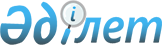 О принятии имущества в республиканскую собственностьПостановление Правительства Республики Казахстан от 3 марта 2023 года № 184.
      Правительство Республики Казахстан ПОСТАНОВЛЯЕТ:
      1. Принять в республиканскую собственность на безвозмездной основе из федеральной собственности Российской Федерации имущество согласно приложению к настоящему постановлению.
      2. Комитету государственного имущества и приватизации Министерства финансов Республики Казахстан совместно с Министерством цифрового развития, инноваций и аэрокосмической промышленности Республики Казахстан в установленном законодательством Республики Казахстан порядке осуществить необходимые мероприятия, вытекающие из пункта 1 настоящего постановления.
      3. Настоящее постановление вводится в действие со дня его подписания. Перечень имущества, принимаемого в республиканскую собственность на безвозмездной основе из федеральной собственности Российской Федерации
					© 2012. РГП на ПХВ «Институт законодательства и правовой информации Республики Казахстан» Министерства юстиции Республики Казахстан
				
      Премьер-МинистрРеспублики Казахстан

А. Смаилов
Приложение
к постановлению Правительства
Республики Казахстан
от 3 марта 2023 года № 184
№ п/п
Наименование
Единица измерения
Количество
Год выпуска
Инвентарный номер
1
Космический аппарат 11Ф647М "Экран-М" (заводской номер 79432117), его составные части
и комплектующие
штук
1
1991
П23770515679
2
Сборочно-защитный блок 11Ф639.М0000-0-01 (заводской номер 53781711), его комплектующие элементы и запасные инструменты
и приспособления
штук
1
1993
П23770515678
3
Система испытаний объектов 11Н6110
штук
1
1991
П25680000076,
920000202023919
4
Система 8Г012М1
штук
1
1986
П25680000076,
000000000001725
5
Система 8Г013Э1
штук
1
1986
П25680000076,
000000000001722